HIRB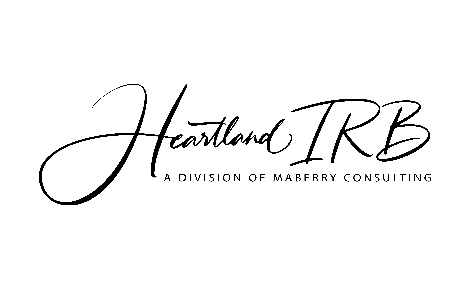 Reporte de IncidenteComo participant en una de nuestras investigaciones o estudio en proceso de evaluacion, su bienestar es importante para el personal de Heartland Institutional Review Board (HIRB). Su bienestar tambien es importante para los investigadores/evaluadores que forman parte del estudio al cual usted esta colaborando. En todo momento del estudio, debe de llevar muy de cerca los protocolos y el plan a llevar  por parte de los investigadores/evaluadores del proyecto.Todos los detalles de este estudio estan anotados claramente en el protocolo y es de suma importancia que todos los involucrados lo sigan al pie de la letra.Si algun incidente sucede durante el estudio/programa de evaluacion en el cual usted toma parte, es importante que se cumplan estos dos pasos/requisitos: 1) Usted debe de informar al investigador/evaluador del programa inmediatamente después de que usted fue testigo de dicho acontecimiento; 2) Usted debe de completar el Reporte de Incidente que se puede encontrar en la pagina de internet del HIRB, usted debe llenarla y entregarla al HIRB.Instrucciones: Favor de llenar este Reporte de Incidente y enviarlo via correo electronic (email) a director@heartlandirb.org. Nosotros en HIRB lo revisaremos y se le responder en un plazo de 5 Dias laborales o antes.Nombre de quien reporta: ___________________________________________Nombre de participante del proyecto: _________________________________La persona accidentada es menor de edad?	___ Si  	___ NoEsta usted participando en el proyecto?	___ Si  	___ NoEs usted padre/guardian de el menor que resulto accidentado y participa en este proyecto?					 ___ Si 	___ NoNombre de Proyecto: __________________________________________________Domicilio donde se realiza el proyecto: __________________________________    				Calle__________________         _______       _________         Ciudad			    Estado  	    CodigoNombre del director de proyecto en este domicilio: __________________________________Donde sucedió el incidente (En que parte del domicilio ocurrió el incidente): ________________________________________________________________________________________________________________________________________________________________________________________________________________________________________________________________________________________Fecha en que sucedió: 	____________________	_____		__________          Mes			 Dia		      AñoFecha en que USTED fue notificado del incidente:        _______________       _______	_______              Mes			  Dia		  AñoCuál fue su envolvimiento/participación en este incidente (Seleccione solo una opción escribiendo “X” donde corresponde)?_____	Directamente envuelto, me sucedió a mí. _____	Fui testigo del incidente_____	Me lo informo uno de los participantes en la investigacion._____	Otro, especifique por favor: 	___________________________________	___________________________________Instrucciones: Conteste en cada uno de los cuadros a su mejor conocimiento sobre el caso.Quienes fueron los individuos envueltos (Nombres completos, asignación o títulos cuando sea posible).Describa los acontecimientos a como fueron sucediendo.Identifique lesiones o posibles repercusiones físicas a como usted lo recuerde.Fue el accidente en relación al estudio o programa/investigación de evaluación de protocolos? Si la respuesta es si, describa el acontecimiento.Hay algo más que usted quiera comentar sobre este incidente o lo que sucedio?